Impresso em: 07/08/2023 21:15:06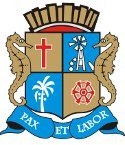 Governo de Sergipe Câmara Municipal de AracajuMatéria: EMENDA Nº 01 AO PROJETO DE LEI Nº 101/22	Reunião: 35 SESSÃO OrdináriaAutor:ISACData: 10/05/2022Parlamentar	Partido	Voto	HorárioANDERSON DE TUCA BINHOBRENO GARIBALDE CÍCERO DO SANTA MARIA EDUARDO LIMAEMÍLIA CORRÊA FABIANO OLIVEIRA FÁBIO MEIRELES ISACJOAQUIM DA JANELINHA LINDA BRASILPAQUITO DE TODOS PROF. BITTENCOURT PROFª. ÂNGELA MELO RICARDO MARQUES RICARDO VASCONCELOSSÁVIO NETO DE VARDO DA LOTÉRICA SGT. BYRON ESTRELAS DO MAR SHEYLA GALBASONECA VINÍCIUS PORTOPDT PMNUNIÃO BRASIL PODEMOS REPUBLICANOS PATRIOTAPP PODEMOS PDTSOLIDARIEDADE PSOL SOLIDARIEDADE PDTPT CIDADANIA REDE PODEMOSREPUBLICANOS CIDADANIA PSDPDTSIM SIM SIM SIM SIM NÃO SIM SIM SIM SIM NÃO SIM SIM NÃO NÃO SIM SIM SIM NÃO SIM SIM16:14:0016:16:3616:16:1316:14:4816:15:5116:15:5216:15:4916:15:5116:14:1616:15:0316:15:4916:14:4916:14:4916:15:4516:15:5816:13:5216:15:4816:14:0316:15:4816:16:1016:14:03NITINHODR. MANUEL MARCOS PR. DIEGOPSD PSD PPO Presidente não Vota Não VotouNão VotouTotais da Votação	Sim: 16Resultado da Votação: APROVADONão: 5Abstenção: 0	Total de Votos Válidos: 21